Бюджетка түләүләр, пенялар һәм алар буенча штрафлар буенча дебиторлык бурычын түләтү буенча керем администраторы вәкаләтләрен гамәлгә ашыру регламентын раслау турында Россия Федерациясе Бюджет кодексының 160.1 статьясының 2 пункты, «Бюджет керемнәре администраторының бюджетка түләүләр, пенялар һәм алар буенча штрафлар буенча дебиторлык бурычын түләтү буенча вәкаләтләрен гамәлгә ашыру регламентына гомуми таләпләрне раслау турында» Россия Федерациясе Финанс министрлыгының 2022 елның 18 ноябрендәге № 172н боерыгы, җирле бюджет керемнәре буенча идарә итү сыйфатын яхшыртуга, дебиторлык бурычы үтәлгән эш нәтиҗәлелеген арттыруга һәм аны түләтү буенча вакытында чаралар күрүгә, шулай ук салым булмаган керемнәр керүен контрольдә тотуны көчәйтүгә юнәлдерелгән чаралар комплексын гамәлгә ашыру максатында Мамадыш муниципаль районы Башкарма комитеты  КАРАР БИРӘ:          1. Мамадыш муниципаль районы бюджеты керемнәре администраторларының бюджетка түләүләр, пенялар һәм алар буенча штрафлар буенча дебиторлык бурычын түләтү буенча вәкаләтләрен гамәлгә ашыру регламентын кушымта нигезендә расларга.2. Әлеге карарны Татарстан Республикасы хокукый мәгълүматының рәсми порталында  бастырып чыгарырга һәм Мамадыш муниципаль районының http://mamadysh.tatarstan.ru/ / рәсми сайтында урнаштыру юлы белән халыкка җиткерергә.         3. Әлеге караның үтәлешен контрольдә тотуны үз җаваплылыгымда калдырам.  Җитәкче вазифаларын  башкаручы         					А.Х ӘгъләмовКушымта Мамадыш муниципаль районы  башкарма комитетының “___02_” ______10______2023 ел,  № _389__ карары белән Бюджетка түләүләр, пенялар һәм алар буенча штрафлар буенча  дебиторлык бурычын түләтү буенча  керем администраторы вәкаләтләрен гамәлгә ашыру регламентыГомуми нигезләмәләр1.1. Әлеге Регламент Мамадыш муниципаль районы бюджеты керемнәре администраторының бюджетка түләүләр, пенялар һәм алар буенча штрафлар буенча дебиторлык бурычын түләтү буенча вәкаләтләрен гамәлгә ашыру тәртибен билгели, ул Мамадыш муниципаль районы бюджеты керемнәрен формалаштыру чыганагы булып тора, шулай ук:а) җирле бюджет керемнәре администраторының түләүләр төрләре буенча керемнәр буенча дебиторлык бурычын (керемнәрнең исәп-хисап төркемнәре) түләтүгә юнәлдерелгән вәкаләтләрне гамәлгә ашыру буенча чаралар исемлеге, шул исәптән:— керемнәр буенча дебиторлык бурычы барлыкка килүгә юл куймау, керемнәр буенча дебиторлык бурычы барлыкка килүгә йогынты ясый торган факторларны ачыклау;— судка кадәрге тәртиптә керемнәр буенча дебиторлык бурычын җайга салуга (бюджетка тиешле түләү срогы (пенялар, штрафлар) үтәлгән көннән алып аларны мәҗбүри түләтү буенча эш башланганчыга кадәр);— Россия Федерациясе законнарында каралган очракларда суд актларын, башка органнар һәм вазифаи затлар актларын мәҗбүри үтәгәндә керемнәр буенча дебиторлык бурычын мәҗбүри түләтү (алга таба керемнәр буенча дебиторлык бурычын мәҗбүри түләтү);— керемнәр буенча дебиторлык бурычын үтәүне тәэмин итү максатларында бурычлының түләү сәләтен күзәтү (шул исәптән бурычлының мөлкәт хәле үзгәргән очракта керемнәр буенча дебиторлык бурычын түләтү мөмкинлеге);б) җирле бюджет керемнәре администраторының керемнәр буенча дебиторлык бурычын түләтүгә юнәлдерелгән вәкаләтләрен гамәлгә ашыру буенча һәр чараны гамәлгә ашыру вакыты;в) керемнәр буенча дебиторлык бурычы белән эшләү өчен җаваплы җирле бюджет керемнәре администраторының структур бүлекчәләре Исемлеге;г) җирле бюджет керемнәре администраторының структур бүлекчәләре арасында мәгълүмат алмашу тәртибе (беренче исәп документлары).1.2. Регламентта кулланыла торган терминнар һәм билгеләмәләр:— бурычлы (дебитор) — муниципаль контракт (килешү), килешү һәм (яки) Россия Федерациясе законнары белән билгеләнгән башка йөкләмә буенча акчалата йөкләмәләр буенча бурычлары булган бюджет процессында катнашучы юридик яки физик зат;—керемнәр буенча дебитор бурычы - муниципаль контракт (шартнамә), килешү һәм (яисә) башка йөкләмә белән билгеләнгән срокта, шул исәптән Россия Федерациясенең гамәлдәге законнары нигезендә, акчалар түләү турында бурычлының (дебиторның) үтәлмәгән бурычы, шулай ук салымнар һәм җыемнар турындагы законнарда, Россия Федерациясенең җитештерүдә бәхетсезлек очракларыннан һәм һөнәри авырулардан мәҗбүри социаль иминиятләштерү турындагы законнарында каралган түләүләрдән тыш, алдан түләү һәм (яки) аванс түләүләрен түләү белән бәйле рәвештә үз вакытында үтәлмәгән бурыч;—вакыты чыккан дебитор бурычы - Россия Федерациясенең гамәлдәге законнарына ярашлы рәвештә муниципаль контракт (шартнамә), килешү һәм (яки) башка йөкләмә белән билгеләнгән срокларда түләнмәгән дебитор бурычы.1.2. Җирле бюджет керемнәре администраторы вәкаләтләре Регламентка кушымта нигезендә җирле бюджет керемнәре классификациясе кодлары буенча Милек һәм җир мөнәсәбәтләре палатасы тарафыннан гамәлгә ашырыла.2. 2. Керемнәр буенча дебиторлык бурычлары барлыкка килүгә юл куймау, керемнәр буенча дебиторлык бурычлары барлыкка килүгә йогынты ясый торган факторларны ачыклау буенча чаралар2.1. Керемнәр буенча дебиторлык бурычлары барлыкка килүгә юл куймау, шулай ук керемнәр буенча дебиторлык бурычлары барлыкка килүгә йогынты ясый торган факторларны ачыклау максатыннан түбәндәге чаралар гамәлгә ашырыла:1) җирле бюджет керемнәре администраторына җирле бюджет керемнәренең беркетелгән чыганаклары буенча җирле бюджетка түләүләрнең дөрес исәпләнүен, тулылыгын һәм вакытында башкарылуын, пеняларны һәм алар буенча штрафларны контрольдә тоту, шул исәптән:Россия Федерациясе законнары, шартнамә (муниципаль контракт, килешү) нигезендә билгеләнгән күләмдә һәм срокларда түләүләрне җирле бюджетка кертүне контрольдә тоту; керемнәр буенча срогы чыккан дебитор бурычы барлыкка килүгә юл куймау, шулай ук керемнәр буенча срогы чыккан дебитор бурычы барлыкка килүгә йогынты ясый торган факторларны ачыклау максатларында түбәндәге чаралар гамәлгә ашырыла:«Дәүләт һәм муниципаль хезмәтләр күрсәтүне оештыру турында» 2010 елның 27 июлендәге 210-ФЗ номерлы Федераль законның 21 статьясында каралган дәүләт һәм муниципаль түләүләр турында дәүләт мәгълүмат системасында (алга таба — ГМП ГИС) Россия Федерациясе бюджет системасы бюджетлары керемнәрен формалаштыру чыганагы булган тиешле түләүләр белән исәпләүләрне түләп бетерү (квитацияләү) өчен, Россия Федерациясе бюджет системасының район бюджетлары керемнәрен формалаштыру чыганаклары, түләү өчен кирәкле мәгълүмат, шул исәптән түләнергә тиешле сумманы да кертеп, Россия Федерациясе Финанс министрлыгының «Россия Федерациясе бюджет системасы бюджетлары керемнәрен формалаштыру чыганагы булган түләүләр исемлеге турында, аларны түләү өчен кирәкле мәгълүмат, шул исәптән түләнергә тиешле сумма, дәүләт һәм муниципаль түләүләр турында” 2019 елның 25 декабрендәге 250н номерлы боерыгы белән расланган дәүләт мәгълүмат системасында урнаштырылмый»; түләүләрне кичектерү яисә кичектереп түләү бирүгә һәм Россия Федерациясе законнарында каралган тәртиптә һәм очракларда Россия Федерациясе бюджет системасы бюджетларына түләүләр графигын үтәмәүгә бәйле рәвештә барлыкка килгән керемнәр буенча дебитор бурычын каплауга, шулай ук Россия Федерациясе бюджет системасы бюджетларына түләүләрне кичектергән яисә кичектереп түләгән яисә кичектергән (штрафлар) өчен процентлар билгеләгән өчен түләү графигын үтәүгә һәм Россия Федерациясе законнарында каралган тәртиптә һәм очракларда түләүләр буенча дебитор бурычын каплауга бәйле рәвештә түләүләр графигын үтәүне; неустойканы (штрафларны, пеняларны) вакытында исәпләүне тикшереп тору);дебитор бурычы барлыкка килүне нигезли торган яисә аны арттыру (киметү) буенча операцияләр рәсмиләштерә торган беренчел исәпкә алу документларын үз вакытында төзүне, шулай ук аларны бюджет исәбендә вакытында чагылдыруны тикшереп тору;• квартал саен бурычлылар белән исәп-хисапларны инвентаризацияләү, шул исәптән ГМП ГИС-в булган түләнмәгән исәпләүләр турындагы мәгълүмат нигезендә җирле бюджетка керемнәр буенча мәгълүматларны чагыштыру, шул исәптән керемнәр буенча дебиторлык бурычын түләтү буенча көтелгән эш нәтиҗәләрен бәяләү, керемнәр буенча дебиторлык бурычын шикле дип тану максатында; бурычлыларның финанс (түләү) торышына мониторинг үткәрү, шул исәптән керемнәр буенча дебиторлык бурычларын инвентаризацияләү буенча чаралар үткәргәндә, аерым алганда,:• башкарма производство кысаларында бурычлы кешедән акча түләтү турында мәгълүмат булу;• бурычлы кешегә карата банкротлык эше кузгату турында мәгълүмат булу.3. Керемнәр буенча дебиторлык бурычын җайга салу буенча чаралар3.1. Керемнәр буенча дебиторлык бурычын судка кадәр җайга салу максатыннан (җирле бюджетка тиешле түләү срогы (пенялар, штрафлар) үтәлгән көннән алып аларны мәҗбүри түләтү буенча эш башланганчыга кадәр) түбәндәге чаралар гамәлгә ашырыла:1.  Салым һәм салым булмаган бурычларны түләү мәсьәләләре буенча үз керемнәрен арттыру буенча ведомствоара комиссия үткәрүбарлыкка килгән бурычларны бетерү турында бурычлыга таләп  җибәрү.әгәр бәхәсне җайга салуның дәгъва тәртибе Россия Федерациясенең процессуаль законнары, килешүе (контракты) белән каралган очракта, судка кадәрге җайга салуның закон яки муниципаль контракт (килешү)белән билгеләнгән срогына судка кадәр барлыкка килгән бурычны судка кадәрге тәртиптә түләү турында бурычлыга дәгъва җибәрү; Килешүне (муниципаль контракт, килешү) өзү, түләүне кичектерү (рассрочка) бирү, Россия Федерациясе законнарында каралган тәртиптә һәм очракларда керемнәр буенча дебиторлык бурычын реструктуризацияләү мөмкинлеге турындагы мәсьәләне карау; бурычлының банкротлыгы процедурасы барлыкка килгән очракта Россия Федерациясенең банкротлык турында законнарында каралган тәртиптә, срокларда һәм очракларда акчалата йөкләмәләр буенча таләпләр җибәрү.  3.2. Мамадыш районы Милек һәм җир мөнәсәбәтләре палатасы җирле бюджетка керемнәрне контрольдә тоту барышында контрагентның акчалата средстволар түләүгә кагылышлы шартнамә шартларын (муниципаль контракт, килешү) бозуын ачыклаганда, срогы чыккан дебиторлык бурычы барлыкка килгәннән соң 30 календарь көннән дә соңга калмыйча:— бурычларны исәпләп чыгара;бурычлы кешегә бурычны алу көненнән алып ун көн эчендә бурычны түләү турында таләп (дәгъва) җибәрә.Булган дебиторлык бурычы һәм пеня турында таләп (дәгъва) Россия Федерациясе законнары яки килешүе (муниципаль контракт, килешү) белән билгеләнгән хәбәрнамә белән яки башка тәртиптә Россия почтасы буенча бурычлы адресына заказ хаты белән җибәрелә.Таләптә (дәгъва) түбәндәгеләр күрсәтелә:Бурычлының исеме;бурычлы түләргә тиешле сумманы исәпләү өчен нигез булган документның исеме һәм реквизитлары;бурыч барлыкка килү чоры;түләүләр, пенялар буенча вакытыннан алда дебитор бурычы суммасы;штраф санкцияләре суммасы (алар булса);вакыты чыккан дебитор бурычын ирекле тәртиптә таләп ителгән (дәгъва) белән билгеләнгән срокта түләү тәкъдиме;вакыты чыккан дебитор бурычларын күчерү өчен реквизитлар;вакыты чыккан дебитор бурычларын түләү турындагы таләпне (дәгъва) әзерләгән җаваплы башкаручы турында мәгълүмат (фамилия, исем, атасының исеме, элемтә өчен контакт телефоны).).Таләп (дәгъва) Палата җитәкчесе тарафыннан имзалана, ә ул булмаса палатаның вәкаләтле кешесе тарафыннан имзалана.Таләп (дәгъва) белән билгеләнгән вакыт эчендә үз теләге белән йөкләмәләрне үтәгәндә, бурычлыга карата дәгъва эше туктатыла.3.5. Әгәр килешү шартлары (муниципаль контракт, килешү) яки Россия Федерациясенең гамәлдәге законнары белән башкасы билгеләнмәгән булса, керемнәр буенча дебиторлык бурычын үз теләге белән түләү вакыты бурычлыга (дебиторга) дәгъва (таләпләр) җибәрелгән көннән алып 30 календарь көн тәшкил итә.4. Керемнәр буенча дебиторлык бурычын мәҗбүри түләтү буенча чаралар4.1.Бурычны түләү өчен билгеләнгән вакытта бурычлы таләпне (дәгъваны) ирекле үтәмәсә, шулай ук бурычлы тарафыннан керемнәр буенча дебиторлык бурычын түләмәсә, бурычны түләтү суд тәртибендә башкарыла.Суд тәртибендә керемнәр буенча дебиторлык бурычын түләтү Россия Федерациясенең гамәлдәге законнары белән билгеләнгән срокларда һәм тәртиптә башкарыла.4.3. Палата процессуаль законнарга ярашлы рәвештә билгеләнгән дәгъва срогы дәвамында судка дәгъва гаризасы бирү өчен түбәндәге документларны әзерли:1. бурычлы түләргә тиешле суммаларны исәпләү өчен нигез булган документларның күчермәләре, аларга барлык кушымталар белән;             2. оештыру документларының күчермәләре (юридик затлар өчен);3. бурычлы кешенең шәхесен раслаучы документларның күчермәләре, шул исәптән аның кайда булуы (тормыш, теркәлү) (физик затлар өчен)турында мәгълүматны үз эченә алган документлар күчермәләре;4. төп бурыч, пеня, штраф санкцияләре суммаларын күрсәтеп түләүне исәпләү;5. аның җибәрелүе турында дәлилләр белән түләү буенча йөкләмәне үтәү кирәклеге турындагы таләпнең (дәгъваның) күчермәсе: почта хәбәр итүе яки хатлар җибәрелүен раслаучы башка документ.    Суд палатаның дәгъва таләпләрен тулысынча яки өлешчә канәгатьләндерүдән баш тарту турында Карар кабул иткәндә, нигезләр булганда суд актларына шикаять бирү буенча тулы чаралар күрү тәэмин ителә.Палатаның дәгъва таләпләрен канәгатьләндерүче суд акты законлы көченә кергәч (өлешчә яки тулы күләмдә), Палата башкарма документларны Россия Федерациясе законнары белән билгеләнгән тәртиптә үтәүгә җибәрә.Әгәр суд карары чыгарылганчы, бурычлы кеше түләү турындагы таләпләрне үз теләге белән үтәгән булса, Палата, билгеләнгән тәртиптә, дәгъвадан баш тарту турында белдерә.5. Керемнәр буенча дебиторлык бурычын үтәүне тәэмин итү максатларында бурычлының түләү сәләтен күзәтү буенча чаралар (шул исәптән бурычлының мөлкәт хәле үзгәргән очракта керемнәр буенча дебиторлык бурычын түләтү мөмкинлеге)Суд приставлары хезмәте бурычлыдан дебиторлык бурычын түләтү турында суд актларын мәҗбүри үтәү стадиясендә, Палата, кирәк булганда, суд приставлары хезмәте белән үз эченә:-пристав-башкаручы үткәргән мәгълүмат һәм чаралар, түләнмәгән бурыч суммасы, бурычлыны, аның мөлкәтен эзләү турында игълан итү, бурычлының счеты (Счеты) торышын, аның мөлкәтен үзгәртү турында мәгълүмат булу-булмавы турында сорау.;башкарма производство кысаларында керемнәр буенча дебиторлык бурычын түләтүнең нәтиҗәлелеген мониторинглый.6. Керемнәр буенча дебиторлык бурычы белән эшләү өчен җаваплы структур бүлекчәләр исемлегеПалата керемнәр буенча дебиторлык бурычы белән эшләү өчен җаваплы структур бүлекчә булып тора.7. Структур бүлекчәләр арасында мәгълүмат алмашу тәртибе (беренчел исәп документлары белән)Керемнәр буенча дебиторлык бурычын ачыклаганда, бурыч өлкәсендәге функцияләрне үтәү йөкләнгән Палата, Россия Федерациясенең гамәлдәге законнары белән билгеләнгән муниципаль контракт (килешү), килешү һәм (яки) башка йөкләмә үтәлешен контрольдә тоту өчен җаваплы хезмәткәр 2 нөсхәдә дәгъва (таләп) проектын әзерли һәм палата җитәкчесенә (вәкаләтле затка) имзага тапшыра).Имзаланган дәгъва (таләп) бурычлыга (дебиторга) җибәрелә, ә икенче экземпляр дебиторлык бурычының барлыкка килүен дәлилләүче документлар белән бергә бурычны вакытында исәпләү һәм бюджет хисабында чагылыш табу өчен палатада кала.Керемнәр буенча дебиторлык бурычын мәҗбүри түләтү турында Карар кабул ителгән очракта документлар әзерләү регламентның 4 бүлегенә ярашлы рәвештә башкарыла.Бюджетка түләүләр, пенялар һәм алар буенча штрафлар буенча  дебиторлык бурычын түләтү буенча  керем администраторы вәкаләтләрен гамәлгә ашыру регламентына КушымтаТР Мамадыш муниципаль районы “Милек һәм җир мөнәсәбәтләре Палатасы” МКУ тарафыннан идарә ителә торган КЕРЕМНӘР ИСЕМЛЕГЕ ИСПОЛНИТЕЛЬНЫЙ КОМИТЕТ МАМАДЫШСКОГО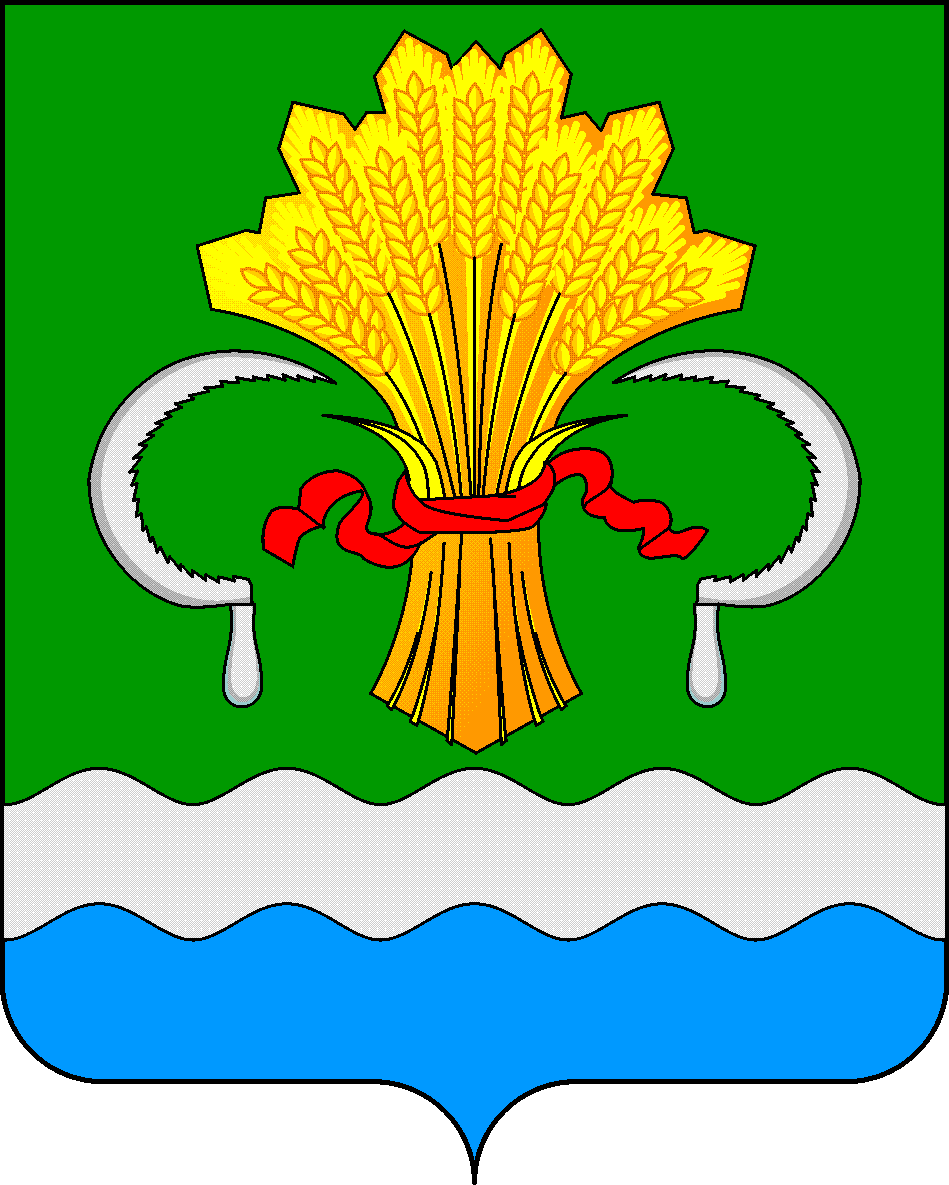 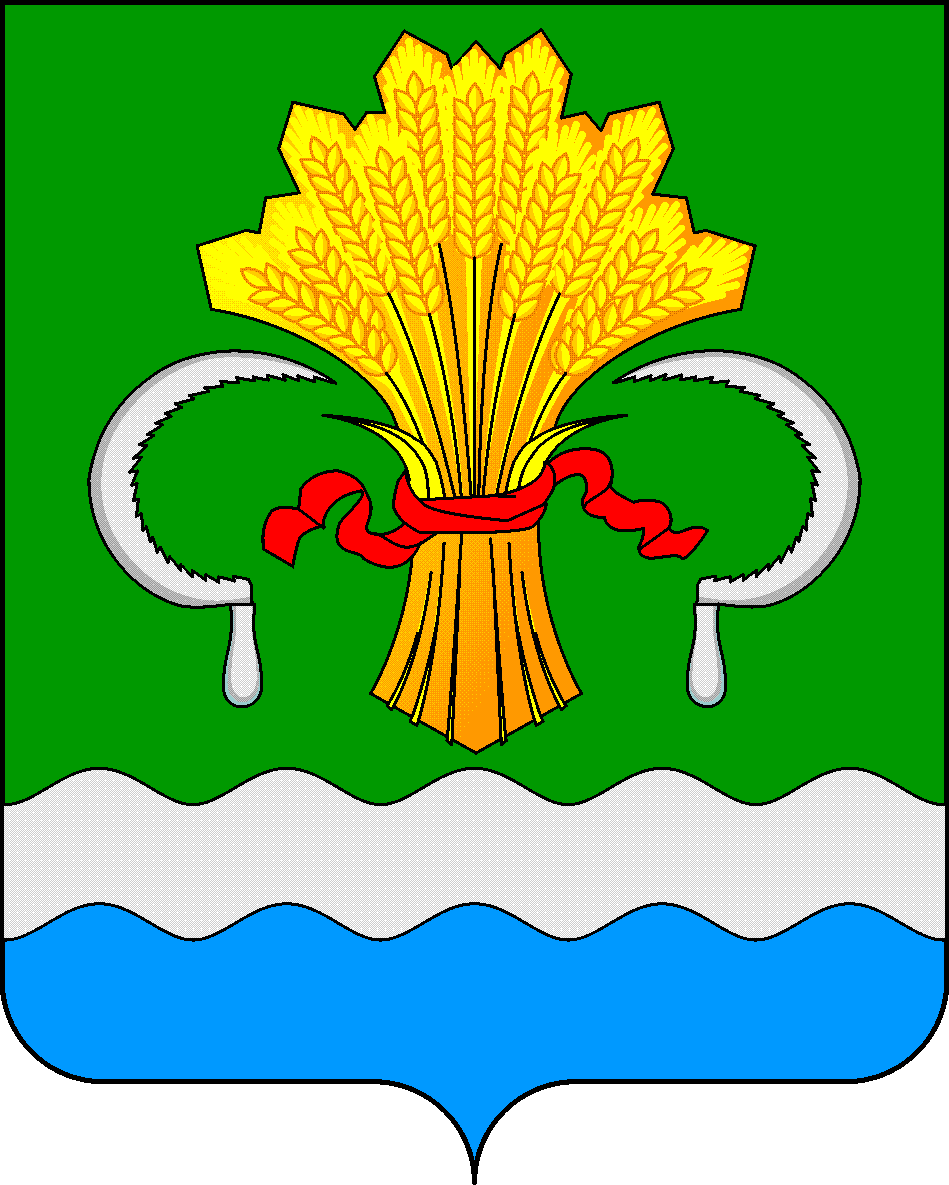  МУНИЦИПАЛЬНОГО РАЙОНА РЕСПУБЛИКИ ТАТАРСТАНул.М.Джалиля, д.23/33, г. Мамадыш, Республика Татарстан, 422190ТАТАРСТАН РЕСПУБЛИКАСЫНЫҢМАМАДЫШ МУНИЦИПАЛЬ РАЙОНЫНЫҢ БАШКАРМА КОМИТЕТЫМ.Җәлил ур, 23/33 й., Мамадыш ш., Татарстан Республикасы, 422190     Тел.: (85563) 3-15-00, 3-31-00, факс 3-22-21, e-mail: mamadysh.ikrayona@tatar.ru, www.mamadysh.tatarstan.ru     Тел.: (85563) 3-15-00, 3-31-00, факс 3-22-21, e-mail: mamadysh.ikrayona@tatar.ru, www.mamadysh.tatarstan.ru     Тел.: (85563) 3-15-00, 3-31-00, факс 3-22-21, e-mail: mamadysh.ikrayona@tatar.ru, www.mamadysh.tatarstan.ru    Постановление№ 389    Постановление№ 389                    Карарот «02»        10        2023 г.Баш Керем администраторы кодыҖирле бюджет керемнәре кодыҖирле бюджет керемнәренең төр (подвид) коды атамасы1621.11.05013.05.0000.120Дәүләт милке чикләнмәгән һәм муниципаль районнарның авыл җирлекләре һәм торак пунктлар арасындагы территорияләр чикләрендә урнашкан җир кишәрлекләре өчен аренда түләүләре рәвешендә алына торган керемнәр, шулай ук күрсәтелгән җир кишәрлекләрен арендалау килешүләрен төзү хокукын сатудан кергән акчалар1621.11.05013.13.0000.120Дәүләт милке чикләнмәгән һәм шәһәр җирлекләре чикләрендә урнашкан җир кишәрлекләре өчен аренда түләүләре рәвешендә алынган керемнәр, шулай ук күрсәтелгән җир кишәрлекләрен арендалау килешүләрен төзү хокукын сатудан кергән акчалар1621.11.05035.05.0000.120Муниципаль районнарның идарә органнары һәм алар төзегән учреждениеләр (муниципаль бюджет һәм автоном учреждениеләр милкеннән тыш)оператив идарәсендә булган мөлкәтне арендага бирүдән кергән керемнәр1621.11.05075.05.0000.120Муниципаль районнар казнасын тәшкил итүче мөлкәтне (җир кишәрлекләреннән тыш)арендага бирүдән кергән керемнәр1621.11.09045.05.0000.120Муниципаль районнар милкендә булган мөлкәтне (муниципаль бюджет һәм автоном учреждениеләр мөлкәтеннән, шулай ук муниципаль унитар предприятиеләр, шул исәптән казна мөлкәтеннән тыш)кулланудан башка керемнәр1621.14.02052.05.0000.410Муниципаль районнарның идарә органнары карамагындагы учреждениеләрнең оператив идарәсендәге мөлкәтне (муниципаль бюджет һәм автоном учреждениеләр мөлкәтеннән тыш) реализацияләүдән керемнәр, күрсәтелгән мөлкәт буенча төп чараларны гамәлгә ашыру өлешендә1621.14.06013.05.0000.430Дәүләт милке чикләнмәгән һәм муниципаль районнарның авыл җирлекләре һәм торак пунктлар арасындагы территорияләре чикләрендә урнашкан җир кишәрлекләрен сатудан кергән керем1621.14.06013.13.0000.430Дәүләт милке чикләнмәгән һәм шәһәр торак пунктлары чикләрендә урнашкан җир кишәрлекләрен сатудан кергән керем